Литературно – музыкальная композиция, посвященная Дню победы«И помнит мир спасенный…»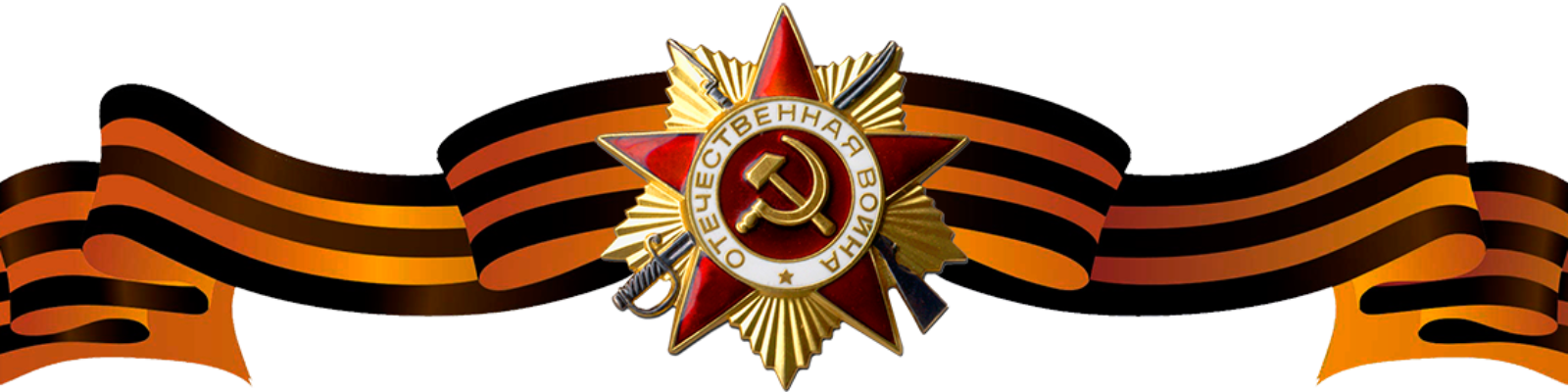                                                               Автор сценария:                                             учитель начальных классов                                        МАОО «СОШ №3 г.Рузы»                                        Зимина Наталья ЮрьевнаЦель: расширение исторических знаний детей; воспитание чувства патриотизма, памяти к прошлому своего народа, любви к Отечеству.Звучит мелодия «Журавли»Ученик:«Никто не забыт и ничто не забыто» —Горящая надпись на глыбе гранита.Поблекшими листьями ветер играетИ снегом холодным венки засыпает.Но, словно огонь, у подножья – гвоздика.Никто не забыт и ничто не забыто.Ученик:Тем, кто шёл в бой за Родину, выстоял и победил.Тем, кто мёрз в окопах холодными ночами. Тем, кто на речных переправах шёл ко дну. Тем, кто на века канул безымянный в фашистском плену. Всем, кто ушёл в бессмертие, выстоял и победил, посвящается…Ученик:Такою все дышало тишиной,Что вся земля еще спала, казалось.Кто знал, что между миром и войнойВсего каких-то пять минут осталось!Песня и танец   «Ой, как  ты мне нравишься…»Ученик. Июнь. Клонился к вечеру закат                И белой ночи разливалось море,                И раздавался звонкий смех ребят,                Не знающих, не ведающих горяУченик: Июнь. Тогда ещё не знали мы,               Со школьных вечеров шагая,               Что завтра будет первый день войны,              А кончится она лишь в 45-ом, в мае.Учитель: 22 июня был выходной день. Спали города и сёла, после выпускных вечеров гуляла молодежь. Выпускники мечтали о своём будущем. Ничто не предвещало беды. Едва начинал брезжить рассвет… часы показывали четыре утра….Ученик:  И вдруг эту утреннюю тишину нарушило мощное вторжение боевой техники; гул самолётов, лязг танков, пулемётные очереди. Зазвучала немецкая речь…        Звучит голос Левитана «От советского информ бюро…  Внимание! Говорит Москва. Передаём важное правительственное сообщение. Граждане и гражданки Советского Союза! Сегодня в 4 часа утра, без всякого объявления войны германские вооружённые  силы атаковали границы Советского Союза».Учитель: Тяжелый грохот обрушился на землю. Вмиг погас свет. Вздрогнули стены. И сквозь оглушительный рев все яснее прорывались взрывы тяжелых снарядов. Война!- крикнул кто – то.	песня «До свидания, мальчики…» Учитель:	В первый день войны им было по 17-20 лет. Из каждых 100 ребят этого возраста, ушедших на фронт, 97 не вернулись назад. 97 из 100! Вот она, война!Ученик: Юные безусые герои,
               Юными остались вы навек.
               Перед вашим вдруг ожившим строем
                Мы стоим, не поднимая век.  Ученик  Боль и гнев сейчас тому причиной,
               Благодарность вечная вам всем,
                Маленькие стойкие мужчины, 
                Девочки, достойные поэм.Ученик   Сколько вас? Попробуй перечислить,
               Не сочтешь, а впрочем, все равно,
               Вы сегодня с нами, в наших мыслях,
               В каждой песне, в легком шуме листьев,
               Тихо постучавшихся в окно.Ученик   И сильнее кажемся мы втрое,
               Словно тоже крещены огнем,
                Юные безусые герои,
                Перед вашим вдруг ожившим строем
                Мы сегодня мысленно идем.Учитель:3 года 10 месяцев и еще 18 дней 26млн. жизней унесла Великая Отечественная Война. 
Вновь скупая слеза сторожит тишину.
Вы о жизни мечтали, уходя на войну.
Сколько юных тогда не вернулось назад!
Не дожив, не допев, под гранитом лежат.
Глядя в вечный огонь - тихой скорби сиянье,
Ты послушай святую минуту молчанья.Минута молчания (звук метронома)Песня «Кино идет, воюет взвод»Ученик:Кружилась в поле злая осень,Летела поздняя листва,Их было только двадцать восемь,А за спиной у них Москва.На них чудовища стальныеПолзли, сжимая полукруг…«Так защитим Москву, родные!», –Сказал гвардейцам политрук.Летят бутылки и гранаты,Последний бой всегда суров!«Бей за Москву, за нас, ребята!», –Последний раз кричал Клочков.Не пропустили вражьи танкиГерои Родины своей,В сырой земле лежат останки,Лежат тела богатырей.И славу им ветра разносят,И слышит Родина слова:«Их было только двадцать восемь,За их спиной была Москва!».Песня «На безымянной высоте» Учитель:   Солдаты сражались во имя мира. В передышках между боями, в тесных землянках и холодных окопах они писали письма домой и пели  песни, танцевали среди сосен и берез.Вальс «За все спасибо, добрый друг» Учитель:  В каждой семье бережно хранятся пожелтевшие треугольники- фронтовые письма.   Их писали с фронта отцы, деды, братья, сёстры. Хранятся и передаются из поколения в поколение.                         ПИСЬМО С ФРОНТА читаю мальчики на привале  (сидят на ступеньках)Ученик:
Мама! Тебе эти строки пишу я,
Тебе посылаю сыновний привет,
Тебя вспоминаю, такую родную,
Такую хорошую - слов даже нет!

Читаешь письмо ты, а видишь мальчишку,
Немного лентяя и вечно не в срок
Бегущего утром с портфелем под мышкой,
Свистя беззаботно, на первый урок.

Грустила ты, если мне физик, бывало,
Суровою двойкой дневник "украшал",
Гордилась, когда я под сводами зала
Стихи свои с жаром ребятам читал.

Мы были беспечными, глупыми были,
Мы все, что имели, не очень ценили,
А поняли, может, лишь тут, на войне:
Приятели, книжки, московские споры -
Все - сказка, все в дымке, как снежные горы...
Пусть так, возвратимся - оценим вдвойне!

Сейчас передышка. Сойдясь у опушки,
Застыли орудья, как стадо слонов,
И где-то по-мирному в гуще лесов,
Как в детстве, мне слышится голос кукушки...

За жизнь, за тебя, за родные края
Иду я навстречу свинцовому ветру.
И пусть между нами сейчас километры -
Ты здесь, ты со мною, родная моя!

В холодной ночи, под неласковым небом,
Склонившись, мне тихую песню поешь
И вместе со мною к далеким победам
Солдатской дорогой незримо идешь.

И чем бы в пути мне война ни грозила,
Ты знай, я не сдамся, покуда дышу!
Я знаю, что ты меня благословила,
И утром, не дрогнув, я в бой ухожу!Учитель:Песня помогала солдату в самую трудную минуту,   напоминала о родном доме, а нам с вами напомнят о том безымянном солдате. попурри из военных песен в исполнении детского хораКатюшаТри танкистаМы –друзья перелетные птицыСмуглянкаСини платочекДевочка с мишкой Оборванного мишку утешала
Девчушка в изувеченной избе:
«Не плачь, не плачь… Сама недоедала,
Полсухаря оставила тебе…
… Снаряды пролетали и взрывались,
Смешалась с кровью черная земля…
Была семья, был дом… Теперь остались
Совсем одни на свете — ты и я…»
… А за деревней рощица дымилась,
Поражена чудовищным огнём,
И Смерть вокруг летала злою птицей,
Бедой нежданной приходила в дом…
«Ты слышишь, Миш, я сильная, не плачу,
И мне дадут на фронте автомат.
Я отомщу за то, что слезы прячу,
За то, что наши сосенки горят…»
Но в тишине свистели пули звонко,
Зловещий отблеск полыхнул в окне…
И выбежала из дому девчонка:
«Ой, Мишка, Мишка, как же страшно мне!..»
… Молчание. Ни голоса не слышно.
Победу нынче празднует страна…
А сколько их, девчонок и мальчишек,
Осиротила подлая война?!..Песня «Дети войны» видео на экране
Учитель:Но самым трудным был последний бой. Каждый хотел выжить, дойти до Берлина, вернуться домой с победой.  И он пришел, этот день - 9 мая 1945 года. Все небо взорвалось салютом долгожданной победы.Ученик: Война закончилась,                Но песней опалённой                Над каждым домом                До сих пор она кружит,                И не забудем мы,               Что двадцать семь миллионов               Ушли в бессмертие,               Чтоб с нами житьУченик: За всё, что есть сейчас у нас,             За каждый наш счастливый час,             За то, что солнце светит нам,            Спасибо доблестным солдатам,             то отстояли мир когда-то.Ученик:Победа! Славная победа!Какое счастье было в ней.Пусть будет вечно ясным небо,И травы будут зеленей.Салют и слава годовщинеНавеки памятного дня.Салют победе, что в БерлинеОгнем попрала мощь огня.Салют ее большим и малымТворцам, что шли путем одним,Ее бойцам и генералам,Героям павшим и живым!Песня «Сережка с Малой Бронной и Витька с Моховой» Как надоели войны на свете,
Гибнут солдаты и малые дети,
Стонет земля, когда рвутся снаряды,
Матери плачут и плачут комбаты.

 Хочется крикнуть: " - Люди, постойте,
Войну прекратите, живите достойно,
Гибнет природа и гибнет планета,
Ну неужели вам нравится это ??? "

Война - это боль, это смерть, это слёзы,
На братских могилах тюльпаны и розы.
Над миром какое-то время лихое,
Где правит война, никому нет покоя.

 Мы  вас призываем, нам всем это нужно,
Пускай на земле будет мир, будет дружба,
Пусть солнце лучистое всем нам сияет,
А войн - НИКОГДА и НИГДЕ не бывает !!!

 Мир – это лучшее слово на свете.
Взрослые к миру стремятся и дети.
Птицы, деревья, цветы на планете. Мир – это главное слово на свете.
Учитель:	Я никогда не видела войны 
И ужаса её не представляю, 
Но то, что мир так хочет тишины 
Сегодня очень ясно представляю. 
Спасибо Вам, что нам не довелось, 
Представить и узнать такие муки. На вашу долю всё это пришлось – 
Тревоги, голод, холод и разлуки. 
Страшнее слова нету, чем война, 
Которая уносит всё святое, 
Когда зловеще давит тишина, 
Когда не возвратился друг из боя.Спасибо Вам за солнца яркий свет, 
За радость жизни в каждом миге нашем, 
За трели соловья, и за рассвет, 
И за поля цветущие ромашек. - Да! Позади остался страшный час. 
Мы о войне узнали лишь из книжек. 
Спасибо Вам, мы очень любим Вас! 
Поклон Вам от девчонок и мальчишек!Песня    «Солнечный круг»